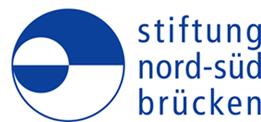 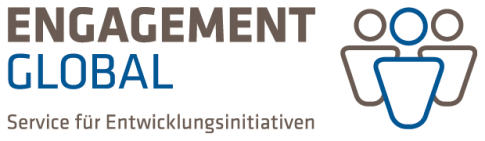 AnmeldeformularEngagement unterstützen –Fördermöglichkeiten und Grundlagen der Antragstellung in der entwicklungspolitischen Arbeitam 15./16. April 2016, LeipzigBitte senden Sie das Anmeldeformular bis spätestens 03.03.16 leserlich ausgefüllt an: Engagement Global gGmbH 
MMZ
Frau Rixa Moreno
Tulpenfeld 7 
53113 Bonn
oder als unterschriebenen Anhang an: MMZ_Seminare@engagement-global.de Name der Organisation:		     		Straße:		 			     		 PLZ / Ort: 	 			     		 Name der teilnehmenden Person:	     		 Arbeitsbereich/Funktion:		     		 Telefon: 				     		 E-Mail:					     		 Ich bin damit einverstanden, dass meine Kontaktdaten auf der Teilnehmerliste aufgeführt werden:Ja       Nein Vegetarische Verpflegung gewünscht:    Ja            Nein 	Bitte tragen Sie ein, ob Sie eine Übernachtung vom 15. auf den 16.04. benötigen:    Ja           Nein Ich melde mich hiermit verbindlich zu der o. g. Veranstaltung an*: Datum: 			Unterschrift: *Bitte beachten Sie:
Sollte sich an Ihrer Planung etwas ändern und Sie doch nicht teilnehmen können, informieren Sie uns möglichst bald, damit wir Ihren Platz an Andere vergeben können. Sofern Sie sich für eine Übernachtung angemeldet haben und sich nicht rechtzeitig abmelden oder ohne ausreichende Begründung fernbleiben, sind wir verpflichtet, Ihnen die Kosten für die Übernachtung in Rechnung stellen.